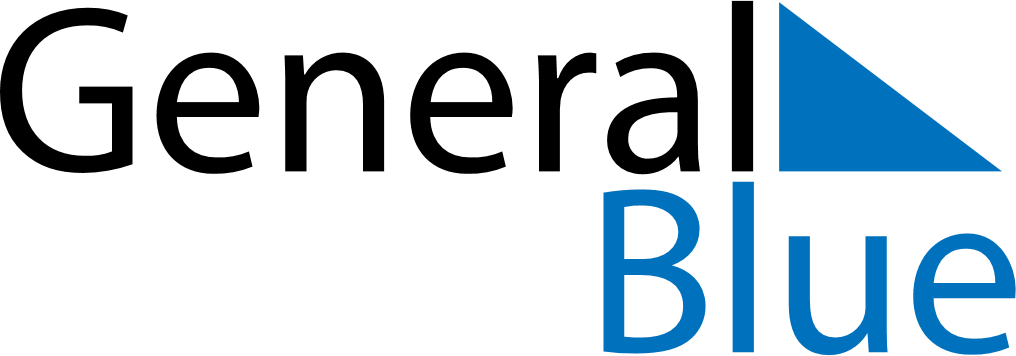 August 2024August 2024August 2024August 2024August 2024August 2024Uaboe, NauruUaboe, NauruUaboe, NauruUaboe, NauruUaboe, NauruUaboe, NauruSunday Monday Tuesday Wednesday Thursday Friday Saturday 1 2 3 Sunrise: 6:55 AM Sunset: 7:01 PM Daylight: 12 hours and 5 minutes. Sunrise: 6:55 AM Sunset: 7:01 PM Daylight: 12 hours and 5 minutes. Sunrise: 6:55 AM Sunset: 7:01 PM Daylight: 12 hours and 5 minutes. 4 5 6 7 8 9 10 Sunrise: 6:55 AM Sunset: 7:01 PM Daylight: 12 hours and 5 minutes. Sunrise: 6:55 AM Sunset: 7:01 PM Daylight: 12 hours and 5 minutes. Sunrise: 6:55 AM Sunset: 7:01 PM Daylight: 12 hours and 5 minutes. Sunrise: 6:55 AM Sunset: 7:00 PM Daylight: 12 hours and 5 minutes. Sunrise: 6:55 AM Sunset: 7:00 PM Daylight: 12 hours and 5 minutes. Sunrise: 6:54 AM Sunset: 7:00 PM Daylight: 12 hours and 5 minutes. Sunrise: 6:54 AM Sunset: 7:00 PM Daylight: 12 hours and 5 minutes. 11 12 13 14 15 16 17 Sunrise: 6:54 AM Sunset: 7:00 PM Daylight: 12 hours and 5 minutes. Sunrise: 6:54 AM Sunset: 7:00 PM Daylight: 12 hours and 5 minutes. Sunrise: 6:54 AM Sunset: 7:00 PM Daylight: 12 hours and 5 minutes. Sunrise: 6:54 AM Sunset: 6:59 PM Daylight: 12 hours and 5 minutes. Sunrise: 6:53 AM Sunset: 6:59 PM Daylight: 12 hours and 5 minutes. Sunrise: 6:53 AM Sunset: 6:59 PM Daylight: 12 hours and 5 minutes. Sunrise: 6:53 AM Sunset: 6:59 PM Daylight: 12 hours and 5 minutes. 18 19 20 21 22 23 24 Sunrise: 6:53 AM Sunset: 6:59 PM Daylight: 12 hours and 5 minutes. Sunrise: 6:52 AM Sunset: 6:58 PM Daylight: 12 hours and 5 minutes. Sunrise: 6:52 AM Sunset: 6:58 PM Daylight: 12 hours and 5 minutes. Sunrise: 6:52 AM Sunset: 6:58 PM Daylight: 12 hours and 5 minutes. Sunrise: 6:52 AM Sunset: 6:58 PM Daylight: 12 hours and 5 minutes. Sunrise: 6:51 AM Sunset: 6:57 PM Daylight: 12 hours and 5 minutes. Sunrise: 6:51 AM Sunset: 6:57 PM Daylight: 12 hours and 5 minutes. 25 26 27 28 29 30 31 Sunrise: 6:51 AM Sunset: 6:57 PM Daylight: 12 hours and 6 minutes. Sunrise: 6:51 AM Sunset: 6:57 PM Daylight: 12 hours and 6 minutes. Sunrise: 6:50 AM Sunset: 6:56 PM Daylight: 12 hours and 6 minutes. Sunrise: 6:50 AM Sunset: 6:56 PM Daylight: 12 hours and 6 minutes. Sunrise: 6:50 AM Sunset: 6:56 PM Daylight: 12 hours and 6 minutes. Sunrise: 6:49 AM Sunset: 6:56 PM Daylight: 12 hours and 6 minutes. Sunrise: 6:49 AM Sunset: 6:55 PM Daylight: 12 hours and 6 minutes. 